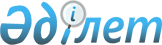 Инвестициялық және инновациялық жобаларды iрiктеу және оларды кейiннен
жылжыту үшiн даму институттарының қызметiн үйлестiру жөнiндегi шаралар
бойынша ұсыныстаp әзiрлеу үшiн жұмыс тобын құру туралы
					
			Күшін жойған
			
			
		
					Қазақстан Республикасы Премьер-Министрінің 2003 жылғы 8 тамыздағы N 168-ө өкімі. Күші жойылды - ҚР Үкіметінің 2007.05.31. N 442 қаулысымен.

      Инвестициялық және инновациялық жобаларды iрiктеу және оларды кейiннен жылжыту үшiн даму институттарының қызметiн үйлестiру жөнiндегi шаралар бойынша ұсыныстар әзiрлеу мақсатында: 

      1. Мынадай құрамда жұмыс тобы құрылсын: Исекешев                   - Қазақстан Республикасының 

Әсет Өрентайұлы              Индустрия және сауда вице-министрi, 

                             жетекшi Ердебай                    - Қазақстан Республикасы Индустрия 

Дәурен Иманжанұлы            және сауда министрлiгiнің 

                             Инвестициялар жөніндегi комитетi 

                             төрағасының орынбасары, жетекшiнiң 

                             орынбасары Әбдиевa                    - Қазақстан Республикасы Индустрия 

Күлпаш Вениаминқызы          және сауда министрлiгiнің 

                             Инновациялық саясат және жаңа 

                             технологияларды дамыту департаментi 

                             маркетинг және салалық талдау 

                             басқармасының бастығы Ақбердиев                  - Қазақстан Республикасы Индустрия 

Рүстем Александрұлы          және сауда министрлiгiнiң Өнеркәсiп 

                             салалары департаментi директорының 

                             орынбасары Баталов                    - Қазақстан кәсiпкерлерi форумы 

Райымбек Әнуарұлы            кеңесiнiң төрағасы (келiсiм бойынша) Бәтпенов                   - Қазақстан Республикасының 

Талғат Жұмағұлұлы            Индустрия және сауда министрлiгi 

                             Инновациялық саясат және жаңа 

                             технологияларды дамыту 

                             департаментiнiң инновацияларды 

                             дамыту басқармасы бастығының 

                             орынбасары Бишiмбаев                  - Қазақстан Республикасының 

Қуандық Уәлиханұлы           Экономика және бюджеттiк жоспарлау 

                             министрлiгi Стратегиялық жоспарлау 

                             және инвестициялық саясат 

                             департаментінің инвестициялық 

                             жоспарлау және талдау басқармасы 

                             бастығының орынбасары Бодаубай                   - Қазақстан Республикасы 

Данияр Болатұлы              Премьер-Министрiнің Кеңсесi 

                             Өндірiстiк сала және инфрақұрылым 

                             бөлiмi кәсiпкерлiк және сауда 

                             рыноктары секторының меңгерушiсi Ермаханов                  - Қазақстан Республикасы 

Нұрлыбек Әмiрбекұлы          Премьер-Министрiнің Кеңсесi Өңiрлiк 

                             даму бөлiмiнің консультанты Ыбырайымов                 - Қазақстан Республикасының Қаржы 

Рүстембек Қуатәлiұлы         министрлiгi Мемлекеттiк борыш және 

                             кредит беру департаментiнiң 

                             директоры Иванов                     - "Қазақстанның инвестициялық қоры" ЖАҚ 

Леонид Александрович         басқармасының мүшесi (келiсiм бойынша) Кәрiмов                    - "Шағын кәсiпкерлiктi дамыту қоры" 

Ержан Балықбайұлы            жабық акционерлік қоғамы Астана 

                             филиалының директоры 

                             (келiсiм бойынша) Құнанбаев                  - "Қазақстанның Даму Банкi" ЖАҚ 

Ерден Әшiрбекұлы             Жобаларға кредит беру 

                             департаментiнiң директоры 

                             (келiсiм бойынша) Мағзұмов                   - Қазақстан Республикасы 

Еран Құдысбекұлы             Премьер-Министрiнiң Кеңсесi Өңiрлiк 

                             даму бөлiмi меңгерушiсiнiң орынбасары Мисников                   - Қазақстан Республикасы Индустрия 

Владимир Андреевич           және сауда министрлiгi Шағын 

                             бизнестi қолдау жөнiндегi комитеттiң 

                             төрағасы Нұрашев                    - Қазақстан Республикасы Экономика 

Тимур Бекболатұлы            және бюджеттiк жоспарлау 

                             министрлiгiнің Стратегиялық 

                             жоспарлау және инвестициялық 

                             саясат департаментi директорының 

                             орынбасары Пәрiмбеков                 - Қазақстан Республикасының 

Арман Зайытханұлы            Экономика және бюджеттiк жоспарлау 

                             министрлiгi Макроэкономикалық болжау 

                             басқармасы қаржы көрсеткiштерiн 

                             болжау бөлiмiнiң жетекшi маманы Смайылов                   - "Экспорттық кредиттердi және 

Әлихан Асханұлы              инвестицияларды сақтандыру жөніндегi 

                             мемлекеттік сақтандыру корпорациясы" 

                             ЖАҚ басқармасының төрағасы 

                             (келiсiм бойынша) Толымбек                   - Қазақстан Республикасы Индустрия 

Дамир Нұрғалиұлы             және сауда министрлiгiнiң Талдау 

                             және даму бағдарламалары 

                             департаментi талдау және үйлестiру 

                             басқармасының бастығы 

      2. Жұмыс тобы: 

      1) күн сайынғы режиммен жұмыс iстесiн; 

      2) апта сайын Индустрия және сауда министрiн топ жұмысының барысы туралы хабардар етiп отырсын; 

      3) ай сайын жасалған жұмыс туралы Қазақстан Республикасы Премьер-Министрінің орынбасары С.М.Мыңбаевқа баяндап отырсын; 

      4) 2003 жылғы 30 қыркүйекке орталық және жергiлiктi атқарушы органдар ұсынған инвестициялық және инновациялық жобалардың тiзбесi және оларды кейiннен жылжыту үшiн даму институттарының қызметiн үйлестiру жөніндегi шаралар бойынша ұсыныстар әзiрлесiн және Қазақстан Республикасының Yкiметiне енгiзсiн. 

      3. Жұмыс тобына белгiленген тәртіппен жұмыс тобының құзыретiне енетiн мәселелер бойынша министрлiктер мен ведомстволардың мамандарын тарту, сондай-ақ оған жүктелген міндеттердi орындау үшiн қажеттi ақпаратты сұрату өкiлеттiктерi берiлсiн. 

      4. Осы өкiмнің орындалуын бақылау Қазақстан Республикасы Премьер-Министрiнің орынбасары С.М.Мыңбаевқа жүктелсiн.        Премьер-Министр 
					© 2012. Қазақстан Республикасы Әділет министрлігінің «Қазақстан Республикасының Заңнама және құқықтық ақпарат институты» ШЖҚ РМК
				